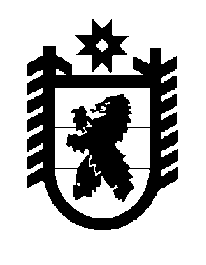 Российская Федерация Республика Карелия    ПРАВИТЕЛЬСТВО РЕСПУБЛИКИ КАРЕЛИЯРАСПОРЯЖЕНИЕот  11 сентября 2014 года № 552р-Пг. Петрозаводск Одобрить и подписать Соглашение о сотрудничестве между Правительством Республики Карелия и «Газпромбанк» (Открытое акционерное общество).           ГлаваРеспублики  Карелия                                                             А.П. Худилайнен